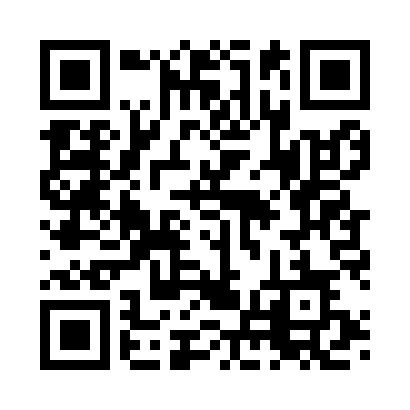 Prayer times for Zollino, ItalyMon 1 Jul 2024 - Wed 31 Jul 2024High Latitude Method: Angle Based RulePrayer Calculation Method: Muslim World LeagueAsar Calculation Method: HanafiPrayer times provided by https://www.salahtimes.comDateDayFajrSunriseDhuhrAsrMaghribIsha1Mon3:185:2112:516:038:2010:142Tue3:195:2212:516:038:2010:143Wed3:205:2212:516:038:2010:144Thu3:215:2312:526:038:2010:135Fri3:225:2412:526:038:2010:136Sat3:235:2412:526:038:1910:127Sun3:245:2512:526:038:1910:118Mon3:255:2512:526:038:1910:119Tue3:265:2612:526:038:1810:1010Wed3:275:2712:526:038:1810:0911Thu3:285:2812:536:038:1710:0812Fri3:295:2812:536:038:1710:0713Sat3:305:2912:536:028:1610:0714Sun3:325:3012:536:028:1610:0615Mon3:335:3012:536:028:1510:0516Tue3:345:3112:536:028:1510:0417Wed3:355:3212:536:018:1410:0218Thu3:375:3312:536:018:1310:0119Fri3:385:3412:536:018:1310:0020Sat3:395:3512:536:008:129:5921Sun3:415:3512:536:008:119:5822Mon3:425:3612:546:008:109:5723Tue3:435:3712:545:598:109:5524Wed3:455:3812:545:598:099:5425Thu3:465:3912:545:588:089:5326Fri3:485:4012:545:588:079:5127Sat3:495:4112:545:578:069:5028Sun3:505:4212:545:578:059:4829Mon3:525:4212:535:568:049:4730Tue3:535:4312:535:558:039:4531Wed3:555:4412:535:558:029:44